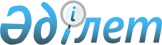 О внесении изменений в приказ Министра юстиции Республики Казахстан от 28 апреля 2015 года № 246 "Об утверждении стандартов государственных услуг по вопросам регистрации прав на недвижимое имущество и регистрации залога движимого имущества, не подлежащего обязательной государственной регистрации"
					
			Утративший силу
			
			
		
					Приказ Министра юстиции Республики Казахстан от 29 июля 2019 года № 420. Зарегистрирован в Министерстве юстиции Республики Казахстан 1 августа 2019 года № 19170. Утратил силу приказом и.о. Министра юстиции Республики Казахстан от 29 мая 2020 года № 67.
      Сноска. Утратил силу приказом и.о. Министра юстиции РК от 29.05.2020 № 67 (вводится в действие по истечении десяти календарных дней после дня его первого официального опубликования).
      ПРИКАЗЫВАЮ:
      1. Внести в приказ Министра юстиции Республики Казахстан от 28 апреля 2015 года № 246 "Об утверждении стандартов государственных услуг по вопросам регистрации прав на недвижимое имущество и регистрации залога движимого имущества, не подлежащего обязательной государственной регистрации" (зарегистрирован в Реестре государственной регистрации нормативных правовых актов за № 11408, опубликован 9 июля 2015 года в информационно-правовой системе "Әділет") следующие изменения:
      в стандарте государственной услуги "Государственная регистрация прав (обременений) на недвижимое имущество", утвержденный указанным приказом:
      часть первую пункта 11 изложить в следующей редакции:
      "11. Обжалование решения, действия (бездействия) услугодателя и (или) его работника по вопросам оказания государственной услуги: жалоба подается на имя руководителя услугодателя по адресу, указанному в пункте 13 настоящего стандарта государственной услуги или по адресу: 010000, город Нур-Султан, ул. Мәңгілік ел, 10.";
      в стандарте государственной услуги "Регистрация залога движимого имущества, не подлежащего обязательной государственной регистрации", утвержденный указанным приказом:
      часть первую пункта 10 изложить в следующей редакции:
      "10. Обжалование решений, действий (бездействий) услугодателя и (или) его работника по вопросам оказания государственной услуги: жалоба подается на имя руководителя услугодателя по адресу, указанному в пункте 12 настоящего стандарта государственной услуги или по адресу: 010000, город Нур-Султан, ул. Мәңгілік ел, 10.";
      в стандарте государственной услуги "Выдача справки о зарегистрированных правах (обременениях) на недвижимое имущество и его технических характеристиках", утвержденный указанным приказом:
      часть первую пункта 10 изложить в следующей редакции:
      "10. Обжалование решений, действий (бездействий) услугодателя и (или) его работника по вопросам оказания государственных услуг: жалоба подается на имя руководителя услугодателя по адресу, указанному в пункте 13 настоящего стандарта государственной услуги или по адресу: 010000, город Нур-Султан, ул. Мәңгілік ел, 10.";
      в стандарте государственной услуги "Выдача копий документов регистрационного дела, заверенных регистрирующим органом, включая план (схемы) объектов недвижимости", утвержденный указанным приказом:
      часть первую пункта 10 изложить в следующей редакции:
      "10. Обжалование решения, действия (бездействия) услугодателя и (или) его работника по вопросам оказания государственной услуги: жалоба подается на имя руководителя услугодателя по адресу, указанному в пункте 12 настоящего стандарта государственной услуги или по адресу: 010000, город Нур-Султан, ул. Мәңгілік ел, 10.";
      в стандарте государственной услуги "Выдача справки об отсутствии (наличии) недвижимого имущества", утвержденный указанным приказом:
      часть первую пункта 10 изложить в следующей редакции:
      "10. Обжалование решения, действия (бездействия) услугодателя и (или) его работника по вопросам оказания государственной услуги: жалоба подается на имя руководителя услугодателя по адресу, указанному в пункте 13 настоящего стандарта государственной услуги или по адресу: 010000, город Нур-Султан, ул. Мәңгілік ел, 10.";
      в стандарте государственной услуги "Выдача выписки из реестра регистрации залога движимого имущества", утвержденный указанным приказом:
      часть первую пункта 10 изложить в следующей редакции:
      "10. Обжалование решения, действия (бездействия) услугодателя и (или) его работника по вопросам оказания государственной услуги: жалоба подается на имя руководителя услугодателя по адресу, указанному в пункте 12 настоящего стандарта государственной услуги или по адресу: 010000, город Нур-Султан, ул. Мәңгілік ел, 10.";
      в стандарте государственной услуги "Выдача справок о зарегистрированных и прекращенных правах на недвижимое имущество", утвержденный указанным приказом:
      часть первую пункта 10 изложить в следующей редакции:
      "10. Обжалование решения, действия (бездействия) услугодателя и (или) его работника по вопросам оказания государственной услуги: жалоба подается на имя руководителя услугодателя по адресу, указанному в пункте 13 настоящего стандарта государственной услуги или по адресу: 010000, город Нур-Султан, ул. Мәңгілік ел, 10.";
      в стандарте государственной услуги "Выдача дубликата правоустанавливающего документа на недвижимое имущество", утвержденный указанным приказом:
      часть первую пункта 10 изложить в следующей редакции:
      "10. Обжалование решения, действия (бездействия) услугодателя и (или) его работника по вопросам оказания государственной услуги: жалоба подается на имя руководителя услугодателя по адресу, указанному в пункте 12 настоящего стандарта государственной услуги или по адресу: 010000, город Нур-Султан, ул. Мәңгілік ел, 10.";
      в стандарте государственной услуги "Выдача приложения к техническому паспорту, содержащему сведения о собственнике (правообладателе) недвижимого имущества", утвержденный указанным приказом:
      часть первую пункта 10 изложить в следующей редакции:
      "10. Обжалование решения, действия (бездействия) услугодателя и (или) его работника по вопросам оказания государственной услуги: жалоба подается на имя руководителя услугодателя по адресу, указанному в пункте 13 настоящего стандарта государственной услуги или по адресу: 010000, город Нур-Султан, ул. Мәңгілік ел, 10.";
      в стандарте государственной услуги "Государственная регистрация объекта кондоминиума", утвержденный указанным приказом: 
      часть первую пункта 11 изложить в следующей редакции:
      "11. Обжалование решения, действия (бездействия) услугодателя и (или) его работника по вопросам оказания государственной услуги: жалоба подается на имя руководителя услугодателя по адресу, указанному в пункте 13 настоящего стандарта государственной услуги или по адресу: 010000, город Нур-Султан, ул. Мәңгілік ел, 10.";
      2. Департаменту регистрационной службы и организации юридических услуг Министерства юстиции Республики Казахстан в установленном законодательством порядке обеспечить:
      1) государственную регистрацию настоящего приказа в Министерстве юстиции Республики Казахстан;
      2) в течение десяти календарных дней со дня государственной регистрации настоящего приказа в Министерстве юстиции Республики Казахстан направление его на казахском и русском языках в Республиканское государственное предприятие на праве хозяйственного ведения "Институт законодательства правовой информации" для официального опубликования и включения в Эталонный контрольный банк нормативных правовых актов Республики Казахстан;
      3) размещение настоящего приказа на интернет-ресурсе Министерства юстиции Республики Казахстан.
      3. Контроль за исполнением настоящего приказа возложить на курирующего заместителя Министра юстиции Республики Казахстан.
      4. Настоящий приказ вводится в действие по истечении десяти календарных дней после дня его первого официального опубликования.
      "СОГЛАСОВАН"
Министерство цифрового развития,
инноваций и аэрокосмической промышленности
Республики Казахстан
____________________
"____"_____________ 2019 года
					© 2012. РГП на ПХВ «Институт законодательства и правовой информации Республики Казахстан» Министерства юстиции Республики Казахстан
				
      Министр юстиции
Республики Казахстан 

М. Бекетаев
